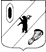 АДМИНИСТРАЦИЯ  ГАВРИЛОВ-ЯМСКОГОМУНИЦИПАЛЬНОГО  РАЙОНАПОСТАНОВЛЕНИЕ31.05.2018 № 656Об утверждении Порядка предоставления юридическим лицам (за исключением государственных (муниципальных) учреждений) и индивидуальным предпринимателям, осуществляющим пассажирские перевозки автомобильным транспортом общего пользования на территории Гаврилов-Ямского муниципального района, субсидии в целях возмещения части затрат на выполнение работ, связанных с осуществлением регулярных перевозок по регулируемым тарифам по муниципальным маршрутам(в редакции постановления от 16.08.2021г. №681)В соответствии со статьей 78 Бюджетного кодекса Российской Федерации, руководствуясь статьей 26 Устава Гаврилов-Ямского муниципального района, АДМИНИСТРАЦИЯ МУНИЦИПАЛЬНОГО РАЙОНА ПОСТАНОВЛЯЕТ:1. Утвердить Порядок предоставления юридическим лицам (за исключением государственных (муниципальных) учреждений) и индивидуальным предпринимателям, осуществляющим пассажирские перевозки автомобильным транспортом общего пользования на территории Гаврилов-Ямского муниципального района, субсидии в целях возмещения части затрат на выполнение работ, связанных с осуществлением регулярных перевозок по регулируемым тарифам по муниципальным маршрутам (Приложение).2. Признать утратившим силу постановление Администрации Гаврилов-Ямского муниципального района от 11.11.2012 № 1697 «Об утверждении Порядка предоставления субсидий хозяйствующим субъектам (за исключением государственных (муниципальных) учреждений), осуществляющим пассажирские перевозки на возмещение затрат, в связи с оказанием транспортных услуг».3. Контроль за исполнением настоящего постановления возложить на заместителя Главы Администрации муниципального района Таганова В.Н.4. Опубликовать настоящее постановление в районной массовой газете «Гаврилов-Ямский вестник» и разместить на официальном сайте Администрации Гаврилов-Ямского муниципального района в сети Интернет.5. Настоящее постановление вступает в силу с момента  официального опубликования и распространяется на правоотношения, возникшие с 01 апреля 2018 года.Глава Администрациимуниципального района						  В.И.СеребряковПриложение к постановлениюАдминистрации Гаврилов-Ямскогомуниципального районаот 31.05.2018 № 656(в редакции постановления от 16.08.2021г. №681)ПОРЯДОКпредоставления юридическим лицам (за исключением государственных (муниципальных) учреждений) и индивидуальным предпринимателям, осуществляющим пассажирские перевозки автомобильным транспортом общего пользования на территории Гаврилов-Ямского муниципального района, субсидии в целях возмещения части затрат на выполнение работ, связанных с осуществлением регулярных перевозок по регулируемым тарифам по муниципальным маршрутам 1. Общие положения1.1. Порядок предоставления юридическим лицам (за исключением государственных (муниципальных) учреждений) и индивидуальным предпринимателям, осуществляющим пассажирские перевозки  автомобильным транспортом общего пользования на территории Гаврилов-Ямского муниципального района, субсидии в целях возмещения части затрат на выполнение работ, связанных с осуществлением регулярных перевозок по регулируемым тарифам по муниципальным маршрутам регулярных перевозок (далее – Порядок), разработан в соответствии со статьей 78 Бюджетного кодекса Российской Федерации и определяет основания, порядок, цели и условия предоставления юридическим лицам (за исключением государственных (муниципальных) учреждений) и индивидуальным предпринимателям,  осуществляющим пассажирские перевозки автомобильным транспортом общего пользования на территории Гаврилов-Ямского муниципального района (далее – перевозчики), отобранным в соответствии с законодательством Российской Федерации о контрактной системе в сфере закупок товаров, работ, услуг для обеспечения государственных и муниципальных нужд с учетом требований положений Федерального закона от 13.07.2015 № 220-ФЗ «Об организации регулярных перевозок пассажиров и багажа автомобильным транспортом и городским наземным электрическим транспортом в Российской Федерации и о внесении изменений в  отдельные законодательные акты Российской Федерации», субсидии в целях возмещения части затрат на выполнение работ, связанных с осуществлением регулярных перевозок по регулируемым тарифам по муниципальным маршрутам регулярных перевозок (далее – субсидия).1.2. Целью предоставления субсидии является возмещение перевозчикам части затрат на выполнение работ, связанных с осуществлением регулярных перевозок по регулируемым тарифам автомобильным транспортом общего пользования по муниципальным маршрутам регулярных перевозок на территории Гаврилов-Ямского муниципального района (далее – регулярные перевозки по регулируемым тарифам).1.3. Главным распорядителем бюджетных средств, предусмотренных на возмещение перевозчикам части затрат на выполнение работ, связанных с осуществлением регулярных перевозок по регулируемым тарифам, является Управление жилищно-коммунального хозяйства, капитального строительства и природопользования Администрации Гаврилов-Ямского муниципального района (далее - Управление).1.4. Предоставление субсидии осуществляется в соответствии с муниципальной целевой программой на соответствующий финансовый год и плановый период, утверждаемой постановлением Администрации Гаврилов-Ямского муниципального района, в пределах средств, предусмотренных на данные цели в бюджете муниципального района на соответствующий финансовый год и плановый период, лимитов бюджетных обязательств, доведенных в установленном порядке Управлению на возмещение перевозчикам части затрат на выполнение работ, связанных с осуществлением регулярных перевозок по регулируемым тарифам, и в пределах утвержденного кассового плана.1.5. Информация о субсидиях размещается на едином портале бюджетной системы Российской Федерации в информационно-телекоммуникационной сети «Интернет» в разделе «Бюджет» при формировании проекта решения Собрания представителей Гаврилов-Ямского муниципального района о бюджете Гаврилов – Ямского муниципального района, проекта решения о внесении изменений в бюджет Гаврилов-Ямского муниципального района в течение 5 дней после принятия соответствующего решения.2. Условия и порядок предоставления субсидии2.1. Субсидия предоставляется перевозчику при выполнении следующего условия – наличие муниципального контракта на выполнение работ по осуществлению регулярных перевозок по регулируемым тарифам (далее – муниципальный контракт), заключенного перевозчиком и Управлением в соответствии с законодательством Российской Федерации о контрактной системе в сфере закупок товаров, работ, услуг для обеспечения государственных и муниципальных нужд.На первое число месяца, предшествующего месяцу, в котором планируется заключение муниципального контракта, перевозчик должен соответствовать следующим требованиям:- не являться иностранным юридическим лицом, а также российским юридическим лицом, в уставном (складочном) капитале которого доля участия иностранных юридических лиц, местом регистрации которых является государство или территория, включенные в утверждаемый Министерством финансов Российской Федерации перечень государств и территорий, предоставляющих льготный налоговый режим налогообложения и (или) не предусматривающих раскрытия и предоставления информации при проведении финансовых операций (офшорные зоны) в отношении таких юридических лиц, в совокупности превышает 50 процентов;- не получать средства из бюджета муниципального района в соответствии с иными нормативными правовыми актами на возмещение перевозчикам части затрат на выполнение работ, связанных с осуществлением регулярных перевозок по регулируемым тарифам.2.2. Плановый размер субсидии в отношении одного или нескольких муниципальных маршрутов регулярных перевозок, объединенных в лот (Сплан), определяется по формуле:Сплан = Рплан  – Дплан,где:Рплан – плановые расходы, связанные с выполнением перевозчиком установленного объема транспортной работы;Дплан – плановые доходы, полученные перевозчиком от осуществления пассажирских перевозок. Плановый размер субсидии на единицу транспортной работы (Стр) определяется по формуле:Стр = Сплан / ПМплан,   где ПМплан – плановый пробег по маршруту, рассчитанный в соответствии с расписанием движения автобусов на маршруте.2.2.1. Плановые расходы (Рплан) определяются по следующей формуле:Рплан = Ʃ (ПМплан × Нп),где Нп – экономически обоснованные затраты  на выполнение пассажирских перевозок автомобильным транспортом общего пользования на 1 км пробега на муниципальных маршрутах на территории Гаврилов-Ямского муниципального района.Экономически обоснованные затраты  утверждаются постановлением Администрации Гаврилов-Ямского муниципального района.2.2.2. Плановые доходы определяются исходя из планового пассажирооборота, тарифа, установленного для населения на данный вид перевозок пассажиров, и коэффициента использования пассажировместимости автобуса не ниже уровня, рассчитанного по фактически сложившимся результатам работы на муниципальных маршрутах в Гаврилов-Ямском муниципальном районе за последние 3 года.Плановый пассажирооборот на маршруте на регулируемый период (Пплан) определяется исходя из фактического объема перевозок и средней дальности поездки одного пассажира за отчетный финансовый год, предшествующий планируемому периоду регулирования.2.3. Плановый размер субсидии, определенный в соответствии с пунктом 2.2 данного раздела Порядка является начальной (максимальной) ценой муниципального контракта (ценой муниципального контракта, заключаемого с единственным подрядчиком).2.4. Определение размера субсидии (Сфакт) для перевозчика за отчетный период (месяц) осуществляется по следующей формуле:Сфакт = Сна 1 км × ПМфакт,где:Сна 1 км – плановый размер субсидии на 1 километр пробега с пассажирами;ПМфакт  – фактически выполненный пробег перевозчика по маршруту в размере, не превышающем планового пробега.2.5. Перевозчики:2.5.1. Для получения субсидии ежемесячно в срок не позднее 10 числа месяца, следующего за отчетным, представляют в Управление следующие документы:- акт приемки выполненных работ по форме согласно приложению 1 к Порядку.2.5.2. Несут ответственность за достоверность сведений, содержащихся в представленных документах.2.5.3. Представляют в Управление:- отчет о фактически выполненных объемах транспортных работ, произведенных расходах, полученных доходах и образовавшихся при этом убытках (прибыли) - в срок не позднее 25 числа месяца, следующего за отчетным, согласно приложению 2 к Порядку;- в срок до 15 числа месяца, следующего за отчетным кварталом, отчет об осуществлении регулярных перевозок по форме, утвержденной приказом Министерства транспорта Российской Федерации от 16.12.2015 № 367 «Об утверждении формы ежеквартальных отчетов об осуществлении регулярных перевозок и установлении срока направления этих отчетов в уполномоченный федеральный орган исполнительной власти, уполномоченный орган исполнительной власти субъекта Российской Федерации и уполномоченный орган местного самоуправления» согласно приложению 3 к Порядку.2.6. Управление:2.6.1. В течение 10 календарных дней с даты получения документов, указанных в подпункте 2.5.1 пункта 2.5 данного раздела Порядка, а при представлении уточненных документов  в течение 5 рабочих дней с момента их поступления осуществляет проверку их полноты и правильности оформления, определяет размер субсидии за отчетный период (месяц) и принимает решение о перечислении перевозчику субсидии либо о возврате документов с указанием причин возврата.Управление возвращает документы перевозчику в случае выявления в них опечаток, технических ошибок или представления их с нарушением формы, установленной Порядком.Перевозчик устраняет причины, послужившие основанием для возврата документов, и в течение 5 календарных дней со дня получения возвращенных документов повторно направляет уточненные документы в Управление для рассмотрения.2.6.2. В течение 5 календарных дней с момента определения размера субсидии за отчетный месяц и принятия решения о перечислении субсидии перевозчику подписывает акт приемки  выполненных работ. 2.6.3. В срок не позднее 30 календарных дней, а в случае если перевозчик является субъектом малого предпринимательства, не позднее 15 рабочих дней с даты подписания акта приемки выполненных работ перечисляет субсидию на расчетный счет, открытый перевозчиком в учреждениях Центрального банка Российской Федерации или кредитных организациях.2.7. Основаниями для отказа в предоставлении субсидии являются:- несоответствие представленных документов требованиям, указанным в подпункте 2.5.1 пункта 2.5 данного раздела Порядка, а также непредставление или представление документов не в полном объеме;- недостоверность представленной перевозчиком информации.Управление в срок, не превышающий 5 календарных  дней со дня принятия решения об отказе в предоставлении субсидии, письменно уведомляет об этом перевозчика с указанием причин отказа.2.8. Отказ в предоставлении субсидии не является препятствием для повторного обращения перевозчика за предоставлением субсидии в случае устранения причин, послуживших основанием для отказа.3. Осуществление контроля за соблюдением условий, целей и порядка предоставления субсидии 3.1. Управление и органы муниципального финансового контроля осуществляют обязательную проверку соблюдения перевозчиком условий, целей и порядка предоставления субсидии. В целях проведения такой проверки Управление запрашивает у перевозчиков документы, подтверждающие соблюдение условий, целей и порядка предоставления субсидии.3.2. В случае установления по итогам проверок, проведенных Управлением (или) органами муниципального финансового контроля, факта нарушения условий предоставления субсидии субсидия подлежит возврату в бюджет муниципального района. Управление в течение 30 календарных дней с даты выявления нарушения перевозчиком условий предоставления субсидии прекращает предоставление субсидии и направляет перевозчику письменное уведомление о возврате субсидии в бюджет муниципального района с указанием оснований возврата и размера субсидии.Возврат субсидии должен быть осуществлен перевозчиком в случае нарушения условий предоставления субсидии в течение 30 рабочих дней с даты получения уведомления о возврате субсидии.В случае невозврата перевозчиком субсидии сумма, израсходованная с нарушением условий её предоставления, подлежит взысканию в порядке, установленном законодательством Российской Федерации.3.3. Остатки субсидии, не использованные перевозчиком в отчетном финансовом году и подтвержденные подписанным уполномоченным органом и перевозчиком актом сверки взаиморасчетов за отчетный финансовый год, подлежат возврату в бюджет муниципального района в текущем финансовом году в случае отсутствия у перевозчика муниципального контракта, заключенного с Управлением на текущий финансовый год.Управление в течение 30 календарных дней с момента выявления факта неиспользования перевозчиком остатков субсидии в отчетном финансовом году направляет перевозчику письменное уведомление о возврате субсидии в бюджет муниципального района с указанием оснований возврата и размера субсидии.В течение 30 календарных дней с даты получения письменного уведомления о возврате субсидии перевозчик обязан осуществить возврат средств в бюджет муниципального района по платежным реквизитам, указанным в уведомлении о возврате субсидии.3.4. Остатки субсидии, не использованные перевозчиком в отчетном финансовом году и подтвержденные подписанным Управлением и перевозчиком актом сверки взаиморасчетов за отчетный финансовый год, засчитываются в счет возмещения части затрат в текущем финансовом году в случае наличия муниципального контракта, заключенного с Управлением на текущий финансовый год.3.5. Если сумма субсидии, полученная перевозчиком в отчетном финансовом году и подтвержденная подписанным Управлением и перевозчиком актом сверки взаиморасчетов, не покрывает суммы, подлежащей возмещению,  то недополученная сумма перечисляется перевозчику в текущем финансовом году за счет средств, предусмотренных в  бюджете муниципального района на данные цели. 3.6. За неисполнение и ненадлежащее исполнение условий муниципального контракта перевозчик и Управление несут ответственность в соответствии с действующим законодательством Российской Федерации.Приложение № 1 к Порядку _______________________________________(наименование транспортной организации)_______________________________________(юридический адрес)ИНН/КПП ______________________________АКТприемки выполненных работ № _____"__" ______________ 20__ г.(дата составления)_______________________(отчетный период)Сумма субсидии всего: _________________________________________________                                                                  (сумма прописью)Приложение № 2 к Порядку Приложение № 3 к Порядку Форма ежеквартальных отчетов об осуществлении регулярных перевозок
(утв.  Министерства транспорта РФ от 16 декабря 2015 г. N 367)       1. Количество рейсов в соответствии с установленным расписанием     2. Количество фактически выполненных рейсов      3. Сведения о невыполненных рейсах№ п/пНомер маршрутаНаименование маршрутаФактический пробег с пассажирами (км)Субсидия на 1 км пробега (по контракту) (руб.)Сумма субсидии к возмещению (руб.)123456ИтогоИтогоИтого_____________________________(наименование Исполнителя)Управление жилищно-коммунального хозяйства, капитального строительства и природопользования Администрации Гаврилов-Ямского муниципального района РуководительРуководитель________ ____________________(подпись) (расшифровка подписи)________ ____________________(подпись) (расшифровка подписи)Главный бухгалтер:Главный бухгалтер:________ ____________________(подпись) (расшифровка подписи)________ ____________________(подпись) (расшифровка подписи)М.П.М.П.Исполнитель:__________(Ф.И.О.)___________(код города)__________(телефон)ОТЧЕТо фактически выполненных объемах транспортных работ, произведенных расходах, полученных доходах и образовавшихся при этом убытках (прибыли) в ___________ 20___ г.№п/п                           ПоказателиЕдиницаизмерен.ОтчетныймесяцНараста-ющимитогомс 01.04.2018 г.123451.Количество рейсов                                                                     рейсов1.1.                                                                                                  план"-"1.2.                                                                                                  факт"-"2.Пробег с пассажирами (на линии)тыс. км2.1.                                                                                                  план"-"2.2.                                                                                                  факт"-"3.Средняя дальность поездкикм4.Пассажирооборот по полной вместимоститыс. п/км5.Фактический пассажирообороттыс. п/км6.Объем перевозок пассажиров по полной вместимоститыс. чел.7.Фактически перевезено пассажиров, всего(стр.7.1.+7.2.+7.3.+7.4.+7.5.)тыс. чел.                                   в том числе оплачивающих:7.1.100 % тарифа"-"7.2.50 % тарифа  (граждане льготных категорий), январь-апрель,окт.-дек."-"7.3.50 % тарифа  (студенты), январь-июнь, сентябрь-декабрь"-"7.4.прочих (инвалиды ВОВ, участники ВОВ, дети-инвалиды)"-"8.Расходы, всеготыс. руб.8.1.из них платежи по договорам лизинга, всеготыс.руб.                                                 в том числе заключенным по годам:9.Доходы, всего (стр.стр. 9.1.+ 9.2.+ 9.3.+ 9.4.+ 9.5)тыс. руб.                 в том числе от проезда граждан, оплачивающих:9.1.100 % тарифа"-"9.2.50 % тарифа  (граждане льготных категорий), январь-апрель,окт.-дек."-"9.3.50 % тарифа  (студенты), январь-июнь, сентябрь-декабрь"-"9.4.прочих (указать, каких)"-"10.Финансовый результат работы (прибыль(+), убыток (-),(стр. 9 - стр.8)тыс. руб.11.Бюджетное финансирование,всего(стр.11.1.+11.2.+11.3.+11.4.+11.5.+11.6+11.7.)тыс. руб.                                                                в том числе: компенсация льготного проезда граждан:11.1.по федеральным полномочиям (федеральный бюджет)"-"11.2.по региональным полномочиям (областной бюджет)"-"11.3.по решению органов местного самоуправления(местный бюджет)11.4.студентов (областной бюджет)"-"11.5.компенсация убытков от регулирования тарифов "-"11.6.компенсация убытков по платежам договоров лизинга (обл. бюджет)11.7.прочее бюджетное финансирование (указать, какое)12.Всего доходы (стр.9+стр.11)тыс. руб.13.Финансовый результат работы (прибыль (+), убыток (-) с учетом бюджетного финансирования (стр.12-стр.8)тыс. руб.Руководитель предприятия(расшифровка подписи)(расшифровка подписи)(расшифровка подписи)Главный бухгалтер предприятия(расшифровка подписи)(расшифровка подписи)(расшифровка подписи)(ФИО исполнителя, контактный телефон)ОТЧЕТ ОБ ОСУЩЕСТВЛЕНИИ РЕГУЛЯРНЫХ ПЕРЕВОЗОКза _______________ квартал 20___ годаСрок представленияПредставляют:юридические лица, индивидуальные предприниматели, уполномоченный участник договора простого товарищества, осуществляющие регулярные перевозки пассажиров и багажа автомобильным транспортом и городским наземным электрическим транспортом, уполномоченному федеральному органу исполнительной власти, уполномоченному органу исполнительной власти субъекта Российской Федерации, уполномоченному органу местного самоуправления, с которыми заключен государственный (муниципальный) контракт на выполнение работ, связанных с осуществлением данных регулярных перевозок, или выдавшим свидетельство об осуществлении данных регулярных перевозокНе позднее 15 числа месяца, следующего за отчетным кварталомНаименование юридического лица (Ф.И.О. индивидуального предпринимателя):__________________________________________________________________________Почтовый адрес:__________________________________________________________________________Контактные телефоны: _______________________________________________________Номер маршрутаВид транспортного средстваКлассы транспортных средствКлассы транспортных средствКлассы транспортных средствКлассы транспортных средствКлассы транспортных средствособо малыймалыйсреднийбольшойособо большой1234567Номер маршрутаВид транспортного средстваКлассы транспортных средствКлассы транспортных средствКлассы транспортных средствКлассы транспортных средствКлассы транспортных средствособо малыймалыйсреднийбольшойособо большой1234567N п/пДатаНомер маршрутаКлассы транспортных средствКлассы транспортных средствКлассы транспортных средствКлассы транспортных средствКлассы транспортных средствособо малыймалыйсреднийбольшойособо большой12345678